Hayton and Burnby Parish Councilwww.haytonandburnbypc.co.ukTel: 01759 301386  Email; clerk@jigreen.plus.comClerk: Joanna Green, 29 Barmby Road, Pocklington, York, YO42 2DLDear CouncillorA meeting of Hayton and Burnby Parish Council will be held on Thursday 8th January 2015 in Hayton Village Hall, at 7.30pm.  You are summoned to attend, if you are unable to attend, would you please contact me in order that I can record your apologies.Members of the public are welcome to attend the meeting and may address the council during the Public Participation period. An agenda for the meeting is shown below.Joanna Green, clerk to the council.  02/01/2015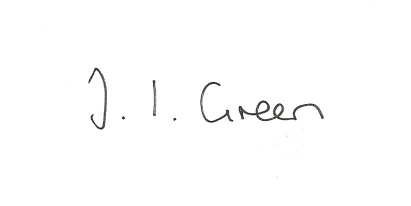 AGENDAPublic Session. 1/15 Welcome and Apologies.2/15  To approve the minutes of the meetings held on 4th December 2014 and 11th December 20143/15 Declaration of Interest.  The Parish Councils Code of Conduct. To record any declarations of interest by any member in respect of items on this agenda. 4/15 To receive clerk's report on matters being progressed from previous meetingsBench at BurnbyWebsiteGrit Bins / Grant claim5/15 To receive notice of approval of planning application 14/13275/PLF for ground mounted photovoltaic array on land North West of Holly Tree Farm.6/15 To consider what action may be taken to reduce or control traffic along Town Street Hayton.7/15 AccountsClerk's salary Dec 14	£110.46HMRC 			£82.80Bank mandate8/15 CorrespondenceEast Riding Parish News Dec 14Yorkshire Water re reduced water bills9/15 Councillors reports10/15 Dates of 2015 meetings